Муниципальное дошкольное образовательное учреждение детский сад комбинированного вида   №28 «Любавушка»Занятие  по экологическому  воспитанию.«Вода – краса  всей  природы»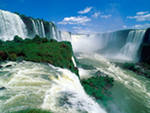 Громова  Нина  ФедоровнаВоспитатель  МДОУ  Детского  сада  № 28 « Любавушка»